安庆市第一人民医院2016年公开招聘专业技术人员岗位一览表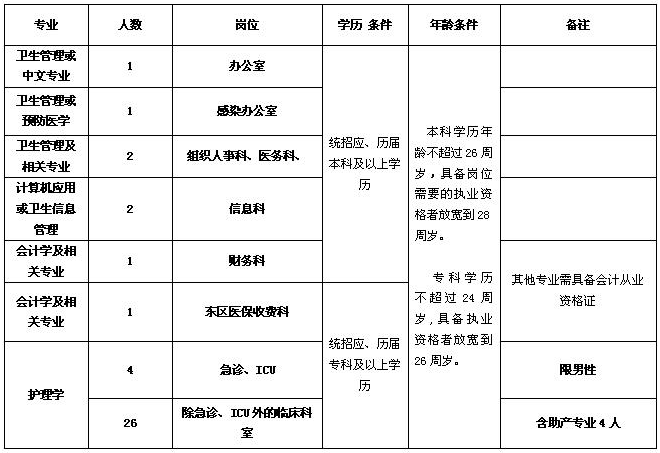 